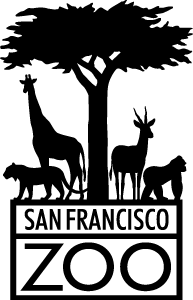 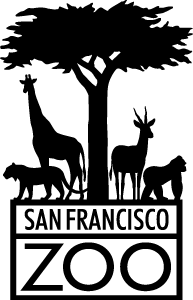 Division: 	Animal ManagementDepartment: 	VeterinaryReports To: 	Hospital ManagerFLSA Status: 	Non-ExemptSUMMARY: The San Francisco Zoological Society is seeking applicants for the position of Veterinary Technician.  This position will report to the Veterinary Hospital Manager and work cooperatively with one other full time Veterinary Technician.   The San Francisco Zoo is within a 100 acre park on the Southwest corner of San Francisco.  The current vertebrate collection consists of 864 animals within 194 species.   This is a full time position that offers benefits.ESSENTIAL DUTIES & RESPONSIBILITIES include the following. Other duties may be assigned.Under general supervision, the Veterinary Technician assists with and performs animal care and procedures in connection to the diagnosis, treatment and prevention of diseases for the animals in the Zoo’s collection.  The Veterinary Technician assists Veterinarians and other Zoo staff in the maintenance and operation of the Zoo hospital. Essential duties include but are not limited to laboratory procedures, imaging, surgical assistance, anesthesia, medical treatments and procedures, nursing care, biological sample collection, necropsy, pharmaceutical management, medical record writing, inventory management, hospital housekeeping, and equipment management and maintenance.  A successful candidate will have strong communication skills and will work closely with hospital and animal care staff.  REQUIREMENTSGraduate from an AVMA accredited veterinary technician program; experience working with exotic animals or wildlife, zoo experience is preferred; a minimum of three years working as a full-time veterinary technician in a clinical practice; California State registered veterinary technician license or eligibility to obtain a California State registered veterinary technician license within six months of the start of employment.PHYSICAL DEMANDS:  The physical demands described here are representative of those that must be met by an employee to successfully perform the essential functions of this job.  Reasonable accommodations may be made to enable individuals with disabilities to perform the essential functions. While performing the duties of this job, the employee is regularly required to use hands, and talk or hear.  The employee frequently is required to stand and walk.  The employee is occasionally required to sit, reach with hands and arms, and smell.  The employee must frequently lift and/or move up to 25 pounds and occasionally lift and/or move up to 100 pounds.  Specific vision abilities required by this job include color vision.WORK ENVIRONMENT:  The work environment characteristics described here are representative of those an employee encounters while performing the essential functions of this job. Reasonable accommodations may be made to enable individuals with disabilities to perform the essential functions. While performing the duties of this job, the employee is regularly exposed to outside weather conditions.  The employee is occasionally exposed to moving mechanical parts and toxic or caustic chemicals.  The noise level in the work environment is usually moderate.  While performing the duties of this job, the employee is frequently exposed to potentially hazardous animals.  The ability to work flexible work hours is a requirement.TO APPLY:   Apply via our web site at www.sfzoo.org/jobs.  Candidates should submit a letter of intent, Curriculum Vitae, and contact information for three (3) references.No calls please.